Загальноосвітня школа І-ІІІ ступенів №2 м. КопичинецьГусятинського району Тернопільської області«Щоб не трапилось біди правила безпеки вчи»(Сценарій виступу агітколективу «Стріла» на обласному етапі фестивалю Дружин юних пожежників)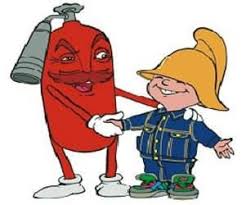 Керівник колективувчитель біології, основ здоров’я Василькевич С.І.2018р.Мета: розвиток особистих творчих здібностей підлітків;формування навичок збереження навколишнього середовища;виховання патріотичних почуттів, культурних та естетичних смаків.«Стріла» – команда нашаШколи №2 міста КопичинціГусятинського району.«Стріла» – дружина юних пожежниківМи стрімко, влучно і вчасно на допомогу прийдемо,Небезпеку до мінімуму зведемо.Пораду даємо усім «Щоб не трапилось біди правила безпеки вчи»♫Пісня (на мотив «Чумачеча весна»П-ВПрийшла і закрутила голову нам Фестивалів ДЮП пора. І це не гра.Пожежна справа це не жарт – Тут кожен має свій зиск і азарт.Я іду по вулиці й уважно споглядаю,Від різних небезпек усіх застерігаю.Правила простенькі знати всім потрібноЩо для здоров’я вашого просто необхідні.1. Необережне поводження з вогнем – Створює всім цілу низку проблем.Наявність пожежонебезпечних і вибухових речовин – Причина багатьох пожеж номер один!2. Починати знайомство із правилами безпекиПотрібно, коли дитину приносять лелеки.Від колискової з раннього дитинства Подорожувати слід до Безпеки королівства.ІЗбираючись в дорогу Не забудь про першу допомогу:Аптечку ретельно збирай,Найважливіші ліки не забувай!Для первинної ран обробкиПерекис водню поклади у коробку.Йод і зеленка теж незамінні,Бинт, ватні палички й серветки стерильні.Антисептик, пантенол і «рятувальник»При опіках бомбардувальник.Троксевазин від синців захопи,Від ускладнень себе захисти!Аптечка зібрана, про одяг потурбуйся:У зручне й незаймисте взуйся,Тканинам натуральним віддай перевагу – Вогонь відчуває до них зневагу!Подорож хоч і розвага,Та на пожежній безпеці – увага!На вус інформацію ти намотай.Безвусий? Швидко запам’ятай!ІІЩось на небі гуркотить,Наче звір страшний летить, Сильний дощ на землю ллється,Звір у руки не дається.Щоб знизити ризик під час грозиСховайся у хащах кущів чи лози.Позбудься усіх металевих предметів,Ні в якому разі не ховайся в наметі.На велосипеді застала негода – Це зовсім не є безпечна пригода!Залиш його і відійди,Але нізащо не біжи!Проте, коли гроза застала на воді – Хутчіш до берега греби.Руками сильно не махай,Лихі думки від себе відганяй.Якщо вас двоє, троє, а то й більшеХовайтесь краще поодинці.На землю вам не радимо лягати – Краще навприсядки перечекати!Якщо пожежу гроза спричинила,Димом й вогнем все кругом охопила – Пожежне приладдя завжди поруч май,Вогню панувати ти не давай.Лопата й сокира – копати й рубати,Пожежа підступна буде відступати.Водою займання ти швидко залий,Цупкою тканиною ретельно закрий.Багром головешку у бік відтягниЙ вогнегасником все до кінця доведи.Пожежне нехлюйство убий на корнюІ межі чіткі створи для вогню.ІІІЗ водою жартувать також не можна,У собі небезпеку таїть водойма кожна.І якщо не знаєш, друже, броду,То наодинці ти не лізь у воду!У спеку в воду не пірнай – Не допоможе й батерфляй.До ознобу не доводь ти тілоЩоб течією його не змило.Не пірнай у незнайомих місцях – Наштрикнутись можна на дріт чи цвях.Захопило плином – не борись у ньому – Пливи до берега під малим кутом.При судомах ноги Глибоко вдихни,Занурившись у водуПотягни на себе ногу.На воді нас губить самовпевненість і страх.Порятунок знайдете у міцних знаннях.ІVА як будеш у поході будь другом природіВід пожежі її бережи – багаття в лісі не залиши, Недопалок, сірник і навіть скло Щоб сонце у траві не знайшло.Якщо пожежа в лісі розгорілась – Біда з тобою поруч причаїласьОбличчя й голову ти одягом закрийВздовж полум’я ти рухайся мерщій!Коли дерева у горі горять – З під них треба хутчіш тікать.Якщо пожежа перекрила хід – Шукай водойму й неглибокий брід.Як тільки вийдеш ти із лісуПривідкрий для всіх завісу:У 101 телефонуй,Чітко про пожежу інформуй.Якщо знайшов боєприпаси:Патрони, міни, чи фугаси,Познач місцевість цю, обгороди,Людей подалі відведи.ДСНС повідомляйІ «скарб» такий на відстані охороняй.VЕлектроприладів у насСтає більше повсякчас.Всі вмикаємо в розетку І отримуєм проблемку.Все палає навкруги – До щитка чимдуж біжи,Струм в квартирі вимикай,Полум’я рядном збивай.Зламалася електропраска – Це для нас чергова пастка:Полум’я ковтає речі йТи також у небезпеці.Шнур з розетки витягай,Землю з квітів висипай,З країв до центру рухайся,Порад ти наших слухайся.Ти не грайся з сірниками,Не пустуй і зі свічками – Полум’я охопить вмить,Доведеться воду лить.Як відчули сильний запах диму(Невже сірник, а чи недопалок хтось кинув – Наче густим туманом вкрилось все кругом)Закриймо всі щілини мокрим рушником.Рятувальників хутчіш поінформуй – Не дай вогню вчинити сабантуй!VІТи відчуваєш запах газу?То ж слухайсь нашого наказу:Плиту негайно вимикай,Вікно і двері відчиняй!Електрикою нізащо не користуйся,І сходами спускаючись, рятуйся.У службу газу подзвониІ від будівлі як най далі відійди!VІІЯкщо зовсім випадково Опинивсь у натовпі людейРухайся повільно, рівно й поступовоЗвільняючи себе від зайвих речей.Спокій, рівновагу зберігай,Як тебе в заручники взялиТелефон забрали і годинника зняли.З терористом в суперечку не вступай!Терористам у вічі не варто дивитись.Виконувати накази і небаритись.До обмежень у їжі й воді готуватись.Мати одну мету – врятуватись!Життя не кіно, де можнаЩось вирізати, а щось додати.У житті других дублів немаєІ за помилки доля тебе карає.3. Коли вогонь виходить з під контролюІз затишку стає убивчим лихом,Знаходиться робота для героя – У бій з вогнем! Упевнено і тихо.4. Як з неба в надзвичайних ситуаціяхЗ’являється за декілька хвилин,В озброєнні новітньому й сучасномуПожежно-рятувальна – 101!5. О, мій титане, мужній вогнеборцю!До тебе я з пошаною звертаюсь.Холодний розум і гаряче серце – Твоєю мужністю і силою пишаюсь!6. Ми, команда ДЮП «Стріла» – Обіцяємо завжди і в усьомуЗдійснювати вам посильну допомогу.♫Пісня (на мотив «Цьомаю»)Виконуй завжди правила безпеки.Їх пам’ятай, бо це твоє життя.Вони прості і дуже зрозумілі,Так необхідні і тобі й мені.Не зачиняй ти вихід аварійний.І про сирену також пам’ятай.А як пожежа, раптом, спалахнула – Про вогнегасник ти не забувай.Приспів: Я хочу тобі сказати: про безпеку потрібно дбати,Без неї себе загубиш, без неї не проживеш.Як правила ці забудеш, - ти у небезпеці будеш.Дотримуйся їх постійно, не нехтуй своїм життям.Правила, правила … - 4 рази.Життя одне, а небезпек багато.Це пам’ятай і обережним будь.Щоб у біду не вилилося свято – Ти про безпеку свою не забудь.Вогонь – це друг, та з ним будь обережний:Остерігайся і не легковаж.Правила ці життя цілого варті,Легше уникнуть, ніж ліквідувать.